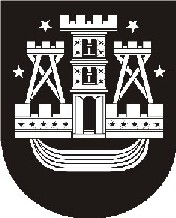 KLAIPĖDOS MIESTO SAVIVALDYBĖS TARYBASPRENDIMASDĖL KLAIPĖDOS MIESTO SAVIVALDYBĖS TARYBOS 2014 M. LIEPOS 31 D. SPRENDIMO NR. T2-156 „DĖL KLAIPĖDOS MIESTO NEVYRIAUSYBINIŲ ORGANIZACIJŲ TARYBOS NUOSTATŲ PATVIRTINIMO“ PAKEITIMO2015 m. rugsėjis 24 d. Nr. T2-221KlaipėdaVadovaudamasi Lietuvos Respublikos vietos savivaldos įstatymo 18 straipsnio 1 dalimi ir Lietuvos Respublikos nevyriausybinių organizacijų plėtros įstatymo 6 straipsnio 5 dalimi, Klaipėdos miesto savivaldybės taryba nusprendžia:1. Pakeisti Klaipėdos miesto nevyriausybinių organizacijų tarybos nuostatų, patvirtintų Klaipėdos miesto savivaldybės tarybos 2014 m. liepos 31 d. sprendimu Nr. T2-156 „Dėl Klaipėdos miesto nevyriausybinių organizacijų tarybos nuostatų patvirtinimo“, 12 punktą ir jį išdėstyti taip:„12. NVO taryba:12.1. per pirmąjį savo posėdį iš narių renka kandidatą į pirmininkus. NVO tarybos pirmininko kandidatūrą teikia savivaldybės merui. Mero teikimu NVO tarybos pirmininką tvirtina Savivaldybės taryba;12.2. Savivaldybės tarybai patvirtinus NVO tarybos pirmininką iš narių renka pirmininko pavaduotoją. Pirmininku patvirtinus savivaldybės institucijos ar įstaigos atstovą, pavaduotoju turi būti išrinktas nevyriausybinės organizacijos atstovas ir atvirkščiai.“2. Skelbti šį sprendimą Teisės aktų registre ir Klaipėdos miesto savivaldybės interneto svetainėje.Savivaldybės meras Vytautas Grubliauskas